ALLEGATO B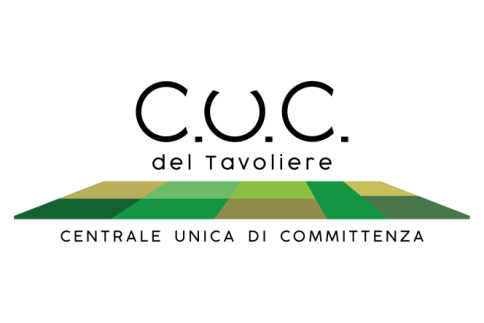 Associati: Cerignola, Stornarella, Canosa di Puglia, Manfredonia,Consorzio Igiene Ambientale Bacino Foggia 4http://cucdeltavoliere.traspare.com - pec: cucdeltavoliere@pec.itSede di riferimento: Comune di Cerignola – Piazza della Repubblica - 71042 - Cerignola (FG) Tel. 0885 410292 – 410287COMMITTENTE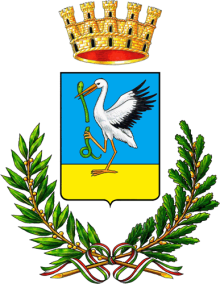 COMUNE DI CERIGNOLAAVVISO DI INDAGINE DI MERCATO PER MANIFESTAZIONE DI INTERESSE PER LA SELEZIONE DI OPERATORI ECONOMICI PER L'AFFIDAMENTO DIRETTO DI SERVIZI DI ARCHITETTURA E INGEGNERIA PER LA REDAZIONE DEL PROGETTO DEFINITIVO DELL'AUDITORIUM MULTIFUNZIONALE NEL QUARTIERE S. BARBARA IN CERIGNOLA (FG)CUP: J35B23000310005ELENCO SERVIZI DI INGEGNERIA ED ARCHITETTURA IDENTICI/ANALOGHI SVOLTI NEGLI ULTIMI 10 ANNIIl/I sottoscritto/i _____, nato/i a _____, il _____, codice fiscale _____, residente in_______________alla_______________ con studio/sede in _____, via _____, telefono _____, partita IVA _____, iscritto/i all’Ordine/Collegio degli/dei _____ della provincia di _____ al n. _____, indirizzo di posta elettronica certificata _____, in qualità di	libero professionista singolo	legale rappresentante di associazione di liberi professionisti	legale rappresentante di società di professionisti	legale rappresentante di società di ingegneria	legale rappresentante di Consorzio stabile di professionisti, società di professionisti o di ingegneria o misti	prestatore di servizi di Ingegneria e Architettura stabilito in altri Stati membri	capogruppo mandatario di raggruppamento temporaneo di professionisti	legale rappresentante di reti ai sensi dell’art. 12 della Legge 81/2017	altro (specificare)_______________________assumendosi piena responsabilità e consapevole delle sanzioni anche di natura penale per l’eventuale rilascio di dichiarazioni false o mendaci (articolo 76 del DPR 28 dicembre 2000, numero 445)DICHIARAche negli ultimi dieci anni sono stati espletati i seguenti servizi di ingegneria ed architettura ritenuti identici/analoghi a quelli di cui alla manifestazione di interesse in oggetto:che più specificamente negli ultimi dieci anni sono stati espletati i seguenti servizi di ingegneria ed architettura ritenuti identici/analoghi a quelli di cui alla manifestazione di interesse in oggetto:STUDIO DI FATTIBILITÀ, PROGETTO PRELIMINARE/PROGETTO DI FATTIBILITÀ TECNICA ED ECONOMICA, PROGETTO DEFINITIVO, PROGETTO ESECUTIVODIREZIONE LAVORICOORDINATORE DELLA SICUREZZA IN FASE DI PROGETTAZIONECOORDINATORE DELLA SICUREZZA IN FASE DI ESECUZIONELuogo e data________________IL DICHIARANTE[firmato digitalmente]SERVIZI TECNICI DI INGEGNERIA E ARCHITETTURA EFFETTUATISERVIZI TECNICI DI INGEGNERIA E ARCHITETTURA EFFETTUATISERVIZI TECNICI DI INGEGNERIA E ARCHITETTURA EFFETTUATISERVIZI TECNICI DI INGEGNERIA E ARCHITETTURA EFFETTUATISERVIZI TECNICI DI INGEGNERIA E ARCHITETTURA EFFETTUATISERVIZI TECNICI DI INGEGNERIA E ARCHITETTURA EFFETTUATISERVIZI TECNICI DI INGEGNERIA E ARCHITETTURA EFFETTUATISERVIZI TECNICI DI INGEGNERIA E ARCHITETTURA EFFETTUATISERVIZI TECNICI DI INGEGNERIA E ARCHITETTURA EFFETTUATISERVIZI TECNICI DI INGEGNERIA E ARCHITETTURA EFFETTUATISERVIZI TECNICI DI INGEGNERIA E ARCHITETTURA EFFETTUATISERVIZI TECNICI DI INGEGNERIA E ARCHITETTURA EFFETTUATISERVIZI TECNICI DI INGEGNERIA E ARCHITETTURA EFFETTUATISERVIZI TECNICI DI INGEGNERIA E ARCHITETTURA EFFETTUATISERVIZI TECNICI DI INGEGNERIA E ARCHITETTURA EFFETTUATISERVIZI TECNICI DI INGEGNERIA E ARCHITETTURA EFFETTUATISERVIZI TECNICI DI INGEGNERIA E ARCHITETTURA EFFETTUATISERVIZI TECNICI DI INGEGNERIA E ARCHITETTURA EFFETTUATISERVIZI TECNICI DI INGEGNERIA E ARCHITETTURA EFFETTUATISERVIZI TECNICI DI INGEGNERIA E ARCHITETTURA EFFETTUATISERVIZI TECNICI DI INGEGNERIA E ARCHITETTURA EFFETTUATISERVIZI TECNICI DI INGEGNERIA E ARCHITETTURA EFFETTUATISERVIZI TECNICI DI INGEGNERIA E ARCHITETTURA EFFETTUATISERVIZI TECNICI DI INGEGNERIA E ARCHITETTURA EFFETTUATISERVIZI TECNICI DI INGEGNERIA E ARCHITETTURA EFFETTUATISERVIZI TECNICI DI INGEGNERIA E ARCHITETTURA EFFETTUATISERVIZI TECNICI DI INGEGNERIA E ARCHITETTURA EFFETTUATISERVIZI TECNICI DI INGEGNERIA E ARCHITETTURA EFFETTUATISERVIZI TECNICI DI INGEGNERIA E ARCHITETTURA EFFETTUATISERVIZI TECNICI DI INGEGNERIA E ARCHITETTURA EFFETTUATISERVIZI TECNICI DI INGEGNERIA E ARCHITETTURA EFFETTUATIClassi e categorie di lavori *AttivitàClassi e categorie di lavori *AttivitàE.01E.02E.03E.04E.05E.06E.07E.08E.09E.10E.11E.12E.13E.14E.15E.16E.17E.18E.19E.20E.21E.22S.01S.02S.03S.04S.05S.06IA.01IA.02IA.03IA.04IB.04IB.05IB.06IB.07IB.08IB.09IB.10IB.11IB.12V.01V.02V.03D.01D.02D.03D.04D.05T.01T.02T.03P.01...P.06U.01U.02U.03AStudi di fattibilitàAProgettazioneADirezione, misura e contabilità dei lavori AAssistenza all’Ufficio di direzione lavoriACalcoli delle struttureACalcoli degli impiantiARelazione idrologica/idraulicaAStudi idraulici-marittimiACoordinatore sicurezza in progettazioneACoordinatore sicurezza in esecuzioneARilievi topografici, monumentaliAAttività di supporto al R.U.P.AVerifica progettiACollaudo staticoACollaudo tecnico-amministrativoAStudi ambientali paesaggisticiAPiani regolatori, altri strumenti urbanistici di pianificazioneAAltro indicato dal professionistaAltre attivitàAltre attivitàAltre attivitàAltre attivitàAltre attivitàAltre attivitàAltre attivitàAltre attivitàAltre attivitàAltre attivitàAltre attivitàAltre attivitàAltre attivitàAltre attivitàAltre attivitàAltre attivitàAltre attivitàAltre attivitàAltre attivitàAltre attivitàAltre attivitàAltre attivitàAltre attivitàAltre attivitàAltre attivitàAltre attivitàAltre attivitàAltre attivitàAltre attivitàAltre attivitàAltre attivitàBResponsabile SPPBStudi di impatto ambientaleBStudi economici e finanziariBRicerche e studi storici e bibliografici, archeologiche, monumentali, architettonicheBAnalisi, studi risparmio energeticoBRelazioni, studi geologici e idrologiciBRelazioni e studi agricolo forestaliBRelazioni, studi indagini geotecnicheBProve ed indagini geognostiche e sui manufatti in generaleBPiani particellari d'esproprioBAltro indicato dal professionista*N.B. Per la corrispondenza di Categoria e destinazione funzionale fare riferimento all’ID. Opere della TAVOLA Z-1 del DM.17-6-2016*N.B. Per la corrispondenza di Categoria e destinazione funzionale fare riferimento all’ID. Opere della TAVOLA Z-1 del DM.17-6-2016*N.B. Per la corrispondenza di Categoria e destinazione funzionale fare riferimento all’ID. Opere della TAVOLA Z-1 del DM.17-6-2016*N.B. Per la corrispondenza di Categoria e destinazione funzionale fare riferimento all’ID. Opere della TAVOLA Z-1 del DM.17-6-2016*N.B. Per la corrispondenza di Categoria e destinazione funzionale fare riferimento all’ID. Opere della TAVOLA Z-1 del DM.17-6-2016*N.B. Per la corrispondenza di Categoria e destinazione funzionale fare riferimento all’ID. Opere della TAVOLA Z-1 del DM.17-6-2016*N.B. Per la corrispondenza di Categoria e destinazione funzionale fare riferimento all’ID. Opere della TAVOLA Z-1 del DM.17-6-2016*N.B. Per la corrispondenza di Categoria e destinazione funzionale fare riferimento all’ID. Opere della TAVOLA Z-1 del DM.17-6-2016*N.B. Per la corrispondenza di Categoria e destinazione funzionale fare riferimento all’ID. Opere della TAVOLA Z-1 del DM.17-6-2016*N.B. Per la corrispondenza di Categoria e destinazione funzionale fare riferimento all’ID. Opere della TAVOLA Z-1 del DM.17-6-2016*N.B. Per la corrispondenza di Categoria e destinazione funzionale fare riferimento all’ID. Opere della TAVOLA Z-1 del DM.17-6-2016*N.B. Per la corrispondenza di Categoria e destinazione funzionale fare riferimento all’ID. Opere della TAVOLA Z-1 del DM.17-6-2016*N.B. Per la corrispondenza di Categoria e destinazione funzionale fare riferimento all’ID. Opere della TAVOLA Z-1 del DM.17-6-2016*N.B. Per la corrispondenza di Categoria e destinazione funzionale fare riferimento all’ID. Opere della TAVOLA Z-1 del DM.17-6-2016*N.B. Per la corrispondenza di Categoria e destinazione funzionale fare riferimento all’ID. Opere della TAVOLA Z-1 del DM.17-6-2016*N.B. Per la corrispondenza di Categoria e destinazione funzionale fare riferimento all’ID. Opere della TAVOLA Z-1 del DM.17-6-2016*N.B. Per la corrispondenza di Categoria e destinazione funzionale fare riferimento all’ID. Opere della TAVOLA Z-1 del DM.17-6-2016*N.B. Per la corrispondenza di Categoria e destinazione funzionale fare riferimento all’ID. Opere della TAVOLA Z-1 del DM.17-6-2016*N.B. Per la corrispondenza di Categoria e destinazione funzionale fare riferimento all’ID. Opere della TAVOLA Z-1 del DM.17-6-2016*N.B. Per la corrispondenza di Categoria e destinazione funzionale fare riferimento all’ID. Opere della TAVOLA Z-1 del DM.17-6-2016*N.B. Per la corrispondenza di Categoria e destinazione funzionale fare riferimento all’ID. Opere della TAVOLA Z-1 del DM.17-6-2016*N.B. Per la corrispondenza di Categoria e destinazione funzionale fare riferimento all’ID. Opere della TAVOLA Z-1 del DM.17-6-2016*N.B. Per la corrispondenza di Categoria e destinazione funzionale fare riferimento all’ID. Opere della TAVOLA Z-1 del DM.17-6-2016*N.B. Per la corrispondenza di Categoria e destinazione funzionale fare riferimento all’ID. Opere della TAVOLA Z-1 del DM.17-6-2016*N.B. Per la corrispondenza di Categoria e destinazione funzionale fare riferimento all’ID. Opere della TAVOLA Z-1 del DM.17-6-2016*N.B. Per la corrispondenza di Categoria e destinazione funzionale fare riferimento all’ID. Opere della TAVOLA Z-1 del DM.17-6-2016*N.B. Per la corrispondenza di Categoria e destinazione funzionale fare riferimento all’ID. Opere della TAVOLA Z-1 del DM.17-6-2016PERIODO DI RIFERIMENTO: ULTIMI DIECI ANNIPERIODO DI RIFERIMENTO: ULTIMI DIECI ANNIPERIODO DI RIFERIMENTO: ULTIMI DIECI ANNIPERIODO DI RIFERIMENTO: ULTIMI DIECI ANNIPERIODO DI RIFERIMENTO: ULTIMI DIECI ANNIPERIODO DI RIFERIMENTO: ULTIMI DIECI ANNIPERIODO DI RIFERIMENTO: ULTIMI DIECI ANNIOGGETTO INCARICOID OPERE(D.M. n. 143/49 esmi)COMMITTENTELUOGO DI SVOLGIMENTOIMPORTO SERVIZIO SVOLTOPERIODO DI ESECUZIONE SERVIZIO SVOLTOIMPORTO DELL’APPALTO LAVORIPERIODO DI RIFERIMENTO: ULTIMI DIECI ANNIPERIODO DI RIFERIMENTO: ULTIMI DIECI ANNIPERIODO DI RIFERIMENTO: ULTIMI DIECI ANNIPERIODO DI RIFERIMENTO: ULTIMI DIECI ANNIPERIODO DI RIFERIMENTO: ULTIMI DIECI ANNIPERIODO DI RIFERIMENTO: ULTIMI DIECI ANNIPERIODO DI RIFERIMENTO: ULTIMI DIECI ANNIOGGETTO INCARICOID OPERE(D.M. n. 143/49 esmi)COMMITTENTELUOGO DI SVOLGIMENTOIMPORTO SERVIZIO SVOLTOPERIODO DI ESECUZIONE SERVIZIO SVOLTOIMPORTO DELL’APPALTO LAVORIPERIODO DI RIFERIMENTO: ULTIMI DIECI ANNIPERIODO DI RIFERIMENTO: ULTIMI DIECI ANNIPERIODO DI RIFERIMENTO: ULTIMI DIECI ANNIPERIODO DI RIFERIMENTO: ULTIMI DIECI ANNIPERIODO DI RIFERIMENTO: ULTIMI DIECI ANNIPERIODO DI RIFERIMENTO: ULTIMI DIECI ANNIPERIODO DI RIFERIMENTO: ULTIMI DIECI ANNIOGGETTO INCARICOID OPERE(D.M. n. 143/49 esmi)COMMITTENTELUOGO DI SVOLGIMENTOIMPORTO SERVIZIO SVOLTOPERIODO DI ESECUZIONE SERVIZIO SVOLTOIMPORTO DELL’APPALTO LAVORIPERIODO DI RIFERIMENTO: ANNI 2017-2022PERIODO DI RIFERIMENTO: ANNI 2017-2022PERIODO DI RIFERIMENTO: ANNI 2017-2022PERIODO DI RIFERIMENTO: ANNI 2017-2022PERIODO DI RIFERIMENTO: ANNI 2017-2022PERIODO DI RIFERIMENTO: ANNI 2017-2022PERIODO DI RIFERIMENTO: ANNI 2017-2022OGGETTO INCARICOID OPERE(D.M. n. 143/49 esmi)COMMITTENTELUOGO DI SVOLGIMENTOIMPORTO SERVIZIO SVOLTOPERIODO DI ESECUZIONE SERVIZIO SVOLTOIMPORTO DELL’APPALTO LAVORI